In advance, I sincerely hope for your esteemed company’s success & development.The COATEL is the newest style accommodation would like to serve your esteemed company’s honored customers with low-price and special service as same as special grade hotels.What is COATEL?The serviced accommodation of the largest scale in domestic gathered advantages from Condominium, Office, Apartment and Hotel * ROOMRATE Less  than  30. (included 10% V.A.T)* Breakfast is 13,000 won per 1 person (excluded 10% V.A.T)-* Gym and sauna is 12,000 won per 1 person (included 10% V.A.T)* Free high speed internet.* Reservation : Marketing Team Sales Manager     Park  Seo YoungTEL: 02-6288-3402	FAX: 02-6288-3408Mobile: 010-7471-6288	E-mail: sales3@coatel.co.kr	www.COATEL.co.kr 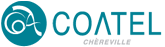 Serviced Residences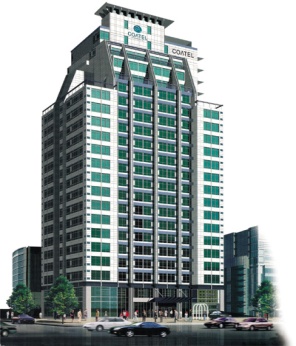 RoomTypeRack Rate Special RateDeluxe Double\200,000\132,000Deluxe Twin\220,000\132,000Exeutive Suite\300,000\175,000Coatel Suite\400,000\220,000